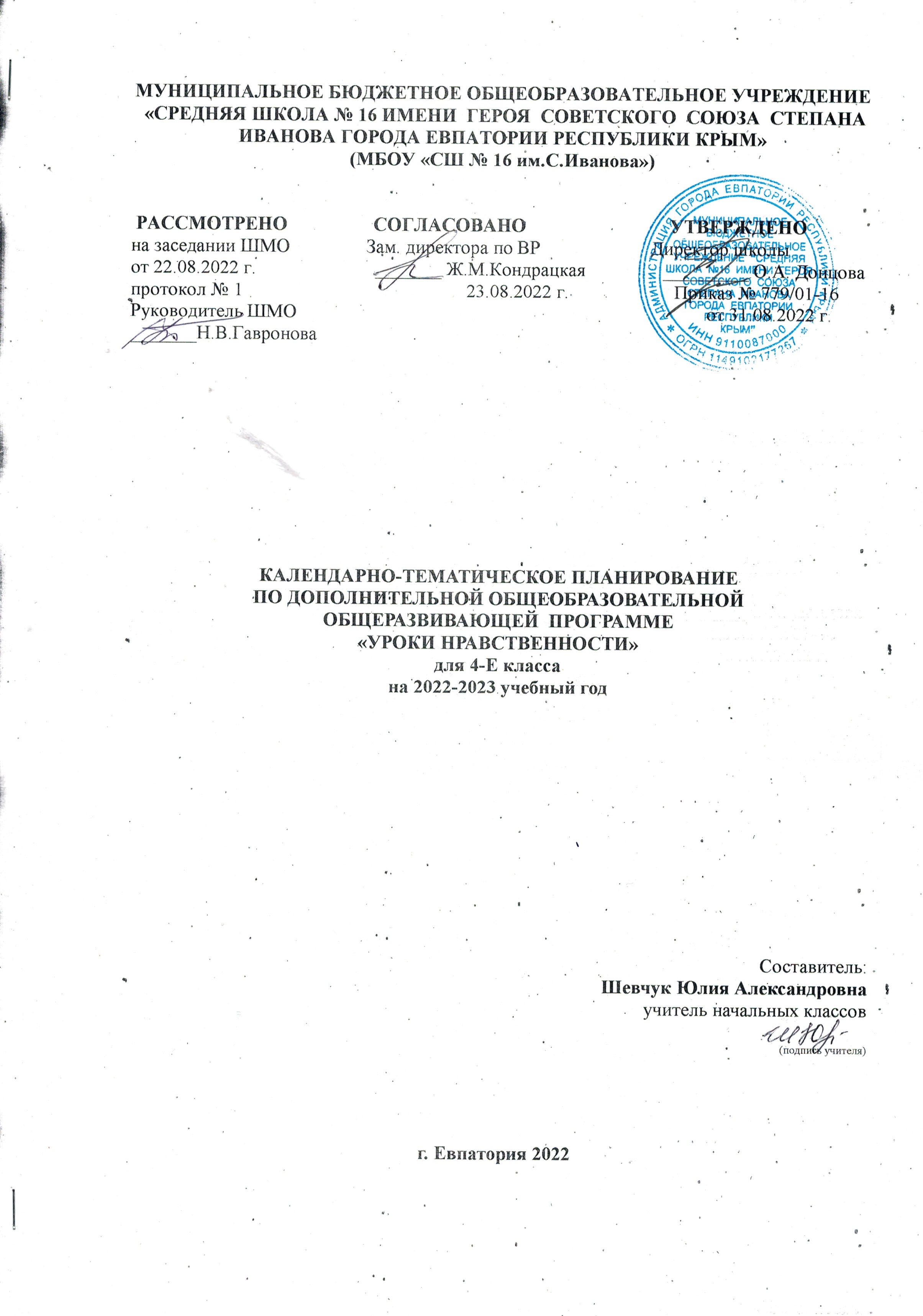      № п/п     № п/п     Дата     Дата                        Тема занятияпланфактпланфакт                        Тема занятияРаздел 1. Культура общения (9 ч)Раздел 1. Культура общения (9 ч)Раздел 1. Культура общения (9 ч)Раздел 1. Культура общения (9 ч)Раздел 1. Культура общения (9 ч)102.09Традиции общения в русской семье. «Домострой».209.09Культура общения в  современной семье.316.09Культура общения в  современной семье. Игра - практикум.423.09О терпимости к ближним.530.09О терпимости к ближним. Сюжетно – ролевая игра.607.10Культура спора.714.10Этикетные ситуации.821.10Путешествие в мир мудрых мыслей.928.10Путешествие в мир мудрых мыслей. Игра-практикум.Раздел 2. Самовоспитание (7 ч)Раздел 2. Самовоспитание (7 ч)Раздел 2. Самовоспитание (7 ч)Раздел 2. Самовоспитание (7 ч)Раздел 2. Самовоспитание (7 ч)1011.11Познай самого себя.1118.11Познай самого себя. Игра-практикум.1225.11Самовоспитание.1302.12Как я работаю над собой.1409.12Как я работаю над собой. Игра-практикум.1516.12О терпении.1623.12Конец каждого дела обдумай перед началом.Раздел 3.  Общечеловеческие нормы нравственности (10 ч)Раздел 3.  Общечеловеческие нормы нравственности (10 ч)Раздел 3.  Общечеловеческие нормы нравственности (10 ч)Раздел 3.  Общечеловеческие нормы нравственности (10 ч)Раздел 3.  Общечеловеческие нормы нравственности (10 ч)1730.12Об источниках наших нравственных знаний.1813.12Совесть - основа нравственности.1920.12«Чем ты сильнее, тем будь добрее».2027.12«Досадно мне, что слово честь забыто».2103.02Заветы предков.2210.02Россияне о любви к Родине.2317.02Твоя малая родина.2403.03«Мой первый друг, мой друг бесценный».2510.03Афоризмы о совести, о родине, о дружбе.2617.03«Приветливость - золотой ключик, открывающий сердца людей».Раздел 4. Искусство и нравственность (8 ч)Раздел 4. Искусство и нравственность (8 ч)Раздел 4. Искусство и нравственность (8 ч)Раздел 4. Искусство и нравственность (8 ч)Раздел 4. Искусство и нравственность (8 ч)2731.03Нравственное содержание  древних мифов.2807.04За что народ любил Илью Муромца и чтил своих былинных героев?2914.04Положительные герои в былинах и сказках.3028.04Отрицательные герои в литературных произведениях.3105.05«Зло, как и добро, имеет своих героев».3212.05Искусство и нравственность.3319.05«Вот человек. Что скажешь ты о нём?»3428.05Чему нас научили уроки нравственности?